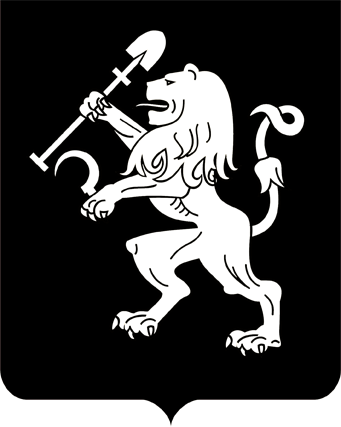 АДМИНИСТРАЦИЯ ГОРОДА КРАСНОЯРСКАПОСТАНОВЛЕНИЕОб установлении публичного сервитута на земельный участок, расположенный в жилом районе Солонцы-2В соответствии со ст. 23 Земельного кодекса Российской Федерации, ст. 16,  33 Федерального закона от 06.10.2003 № 131-ФЗ «Об общих принципах организации местного самоуправления в Российской Федерации», Положением об организации и проведении публичных слушаний в городе Красноярске, утвержденным решением Красноярского            городского Совета депутатов от 25.02.2009 № 5-72, постановлениями администрации города от 28.07.2015 № 490 «Об утверждении Регламента взаимодействия органов администрации города при подготовке            решений об установлении и прекращении публичных сервитутов              на территории города Красноярска», от 27.08.2015 № 563 «О назначении общественных слушаний по проекту постановления администрации города об установлении публичного сервитута на земельный участок, расположенный в жилом районе Солонцы-2», с учетом заключения              о результатах публичных слушаний от 29.09.2015, руководствуясь           ст. 41, 58, 59 Устава города Красноярска,ПОСТАНОВЛЯЮ:Установить публичный сервитут для организации прохода, проезда через земельный участок, использования земельного участка               в целях ремонта коммунальных, инженерных, электрических сетей,               а также объектов транспортной инфраструктуры в отношении земель-ного участка, расположенного по адресу: г. Красноярск, Центральный район, жилой район Солонцы-2, с кадастровым номером 24:50: 0000000:189252 площадью 8 357,0 кв. м, категория земель: земли населенных пунктов, разрешенное использование: для строительства сооружения канализационной насосной станции (КНС) № 6 с канализа-ционными коллекторами («Инженерно-транспортная инфраструктура                обеспечения жилого района Солонцы-2») (далее – земельный участок), принадлежащего муниципальному казенному учреждению города Крас-ноярска «Управление капитального строительства» на праве постоянного (бессрочного) пользования.Публичный сервитут устанавливается на земельный участок безвозмездно на постоянный срок со дня государственной регистрации публичного сервитута. Департаменту муниципального имущества и земельных отношений администрации города обеспечить государственную регистрацию публичного сервитута на земельный участок в Управлении Федеральной службы государственной регистрации, кадастра и картографии по Красноярскому краю. Управлению архитектуры администрации города в течение пяти дней со дня принятия настоящего постановления направить его копию правообладателю земельного участка. Настоящее постановление опубликовать в газете «Городские новости» и разместить на официальном сайте администрации города              в течение трех дней со дня его принятия.6. Постановление вступает в силу со дня его официального опубликования.Глава города                                                                          Э.Ш. Акбулатов09.10.2015№ 628